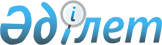 О районном бюджете на 2024-2026 годыРешение Шортандинского районного маслихата Акмолинской области от 25 декабря 2023 года № 8С-13/2.
      В соответствии с пунктом 2 статьи 9 Бюджетного кодекса Республики Казахстан, с подпунктом 1) пункта 1 статьи 6 Закона Республики Казахстан "О местном государственном управлении и самоуправлении в Республике Казахстан", Шортандинский районный маслихат РЕШИЛ:
      1. Утвердить районный бюджет на 2024-2026 годы, согласно приложениям 1, 2 и 3 соответственно, в том числе на 2024 год в следующих объемах:
      1) доходы – 8 044 506,9 тысяч тенге, в том числе:
      налоговые поступления – 2 289 109 тысяч тенге;
      неналоговые поступления – 10 315,8 тысяч тенге;
      поступления от продажи основного капитала – 12 720 тысяч тенге;
      поступления трансфертов – 5 732 362,1 тысяч тенге;
      2) затраты – 8 207 624,3 тысяч тенге;
      3) чистое бюджетное кредитование – (-36 806,8) тысяч тенге, в том числе:
      бюджетные кредиты – 49 842 тысяч тенге;
      погашение бюджетных кредитов – 86 648,8 тысяч тенге;
      4) сальдо по операциям с финансовыми активами – 0 тысяч тенге;
      приобретение финансовых активов – 0 тысяч тенге;
      5) дефицит (профицит) бюджета – (-126 310,6) тысяч тенге;
      6) финансирование дефицита (использование профицита) бюджета – 126 310,6 тысяч тенге.
      Сноска. Пункт 1 - в редакции решения Шортандинского районного маслихата Акмолинской области от 09.04.2024 № 8С-17/2 (вводится в действие с 01.01.2024).


      2. Учесть в районном бюджете на 2024 год субвенцию в сумме 146 763 тысяч тенге.
      3. Учесть, что в районном бюджете на 2024 год предусмотрены объемы бюджетных субвенций, передаваемых из районного бюджета бюджетам поселков, сельских округов, в сумме 137 500 тысяч тенге, в том числе:
      поселок Шортанды – 17 000 тысяч тенге;
      Дамсинский сельский округ – 15 000 тысяч тенге;
      Новокубанский сельский округ – 15 000 тысяч тенге;
      сельский округ Бектау – 19 000 тысяч тенге;
      сельский округ Бозайгыр – 4 500 тысяч тенге;
      Петровский сельский округ – 10 000 тысяч тенге;
      Андреевский сельский округ – 12 000 тысяч тенге;
      Раевский сельский округ – 16 000 тысяч тенге;
      Пригородный сельский округ – 18 000 тысяч тенге;
      Новоселовский сельский округ – 11 000 тысяч тенге.
      4. Учесть в районном бюджете на 2024 год бюджетные кредиты из республиканского бюджета для реализации мер социальной поддержки специалистов в сумме 49 842 тысяч тенге.
      5. Учесть в районном бюджете на 2024 год погашение основного долга по бюджетным кредитам, выделенных для реализации мер социальной поддержки специалистов в сумме 86 648,8 тысяч тенге.
      Сноска. Пункт 5 - в редакции решения Шортандинского районного маслихата Акмолинской области от 09.04.2024 № 8С-17/2 (вводится в действие с 01.01.2024).


      6. Учесть в районном бюджете на 2024 год выплату вознаграждения по бюджетным кредитам из республиканского бюджета для реализации мер социальной поддержки специалистов в сумме 77 тысяч тенге.
      7. Утвердить резерв местного исполнительного органа района на 2024 год в сумме 25 000 тысяч тенге.
      8. Учесть в районном бюджете на 2024-2025 годы целевые трансферты из республиканского бюджета, согласно приложениям 4, 5 соответственно.
      9. Учесть в районном бюджете на 2024-2025 год целевые трансферты из областного бюджета, согласно приложениям 6, 7 соответственно.
      10. Учесть в районном бюджете на 2024 год целевые трансферты за счет средств местного бюджета, согласно приложению 8.
      10-1. Учесть в районном бюджете свободные остатки бюджетных средств в сумме 163 117,4 тысяч тенге, образовавшиеся по состоянию на 1 января 2024 года.
      Сноска. Решение дополнено пунктом 10-1 в соответствии с решением Шортандинского районного маслихата Акмолинской области от 06.03.2024 № 8С-15/2 (вводится в действие с 01.01.2024).


      11. Настоящее решение вводится в действие с 1 января 2024 года. Районный бюджет на 2024 год
      Сноска. Приложение 1 - в редакции решения Шортандинского районного маслихата Акмолинской области от 09.04.2024 № 8С-17/2 (вводится в действие с 01.01.2024). Районный бюджет на 2025 год Районный бюджет на 2026 год Целевые трансферты из республиканского бюджета на 2024 год Целевые трансферты из республиканского бюджета на 2025 год Целевые трансферты из областного бюджета на 2024 год
      Сноска. Приложение 6 - в редакции решения Шортандинского районного маслихата Акмолинской области от 09.04.2024 № 8С-17/2 (вводится в действие с 01.01.2024). Целевые трансферты из областного бюджета на 2025 год Целевые трансферты за счет средств местного бюджета на 2024 год
      Сноска. Приложение 8 - в редакции решения Шортандинского районного маслихата Акмолинской области от 06.03.2024 № 8С-15/2 (вводится в действие с 01.01.2024).
					© 2012. РГП на ПХВ «Институт законодательства и правовой информации Республики Казахстан» Министерства юстиции Республики Казахстан
				
      Председатель Шортандинского районного маслихата 

Г.Садвокасова
Приложение 1 к решению
Шортандинского районного
маслихата № 8С-13/2
от 25 декабря 2023 года
Функциональная группа
Категория
Функциональная группа
Категория
Функциональная группа
Категория
Функциональная группа
Категория
Функциональная группа
Категория
Сумма, тысяч тенге
Функциональная подгруппа
Класс
Функциональная подгруппа
Класс
Функциональная подгруппа
Класс
Функциональная подгруппа
Класс
Сумма, тысяч тенге
Администратор бюджетных программ
Администратор бюджетных программ
Администратор бюджетных программ
Сумма, тысяч тенге
Подкласс 
Подкласс 
Подкласс 
Сумма, тысяч тенге
Программа
Программа
Сумма, тысяч тенге
1
2
3
4
5
6
I. Доходы
8044506,9
1
Налоговые поступления
2289109
01
Подоходный налог 
360747
1
Корпоративный подоходный налог
352267
2
Индивидуальный подоходный налог
8480
03
Социальный налог
1500448
1
Социальный налог
1500448
04
Hалоги на собственность
335500
1
Hалоги на имущество
335500
05
Внутренние налоги на товары, работы и услуги
65414
2
Акцизы
6703
3
Поступления за использование природных и других ресурсов
40920
4
Сборы за ведение предпринимательской и профессиональной деятельности 
17791
08
Обязательные платежи, взимаемые за совершение юридически значимых действий и (или) выдачу документов уполномоченными на то государственными органами или должностными лицами
27000
1
Государственная пошлина
27000
2
Неналоговые поступления
10315,8
01
Доходы от государственной собственности
5567
5
Доходы от аренды имущества, находящегося в государственной собственности
5490
7
Вознаграждения по кредитам, выданным из государственного бюджета
77
03
Поступления денег от проведения государственных закупок, организуемых государственными учреждениями, финансируемыми из государственного бюджета
100
1
Поступления денег от проведения государственных закупок, организуемых государственными учреждениями, финансируемыми из государственного бюджета
100
04
Штрафы, пени, санкции, взыскания, налагаемые государственными учреждениями, финансируемыми из государственного бюджета, а также содержащимися и финансируемыми из бюджета (сметы расходов) Национального Банка Республики Казахстан
840
1
Штрафы, пени,санкции, взыскания,налагаемые государственными учреждениями,финансируемыми из государственного бюджета, а также содержащимися и финансируемыми из бюджета (сметы расходов) Национального Банка Республики Казахстан, за исключением поступлений от организаций нефтяного сектора, в Фонд компенсации потерпевшим, Фонд поддержки инфраструктуры образования и Специальный государственный фонд
840
06
Прочие неналоговые поступления
3808,8
1
Прочие неналоговые поступления
3808,8
3
Поступления от продажи основного капитала
12720
01
Продажа государственного имущества, закрепленного за государственными учреждениями
12720
1
Продажа государственного имущества, закрепленного за государственными учреждениями
12720
4
Поступления трансфертов
5732362,1
02
Трансферты из вышестоящих органов государственного управления
5732361,2
2
Трансферты из областного бюджета
5732361,2
01
Трансферты из нижестоящих органов государственного управления
0,9
3
Трансферты из бюджетов городов районного значения, сел, поселков, сельских округов
0,9
II. Затраты
8207624,3
01
Государственные услуги общего характера
1058474,4
1
Представительные, исполнительные и другие органы, выполняющие общие функции государственного управления
227751,5
112
Аппарат маслихата района (города областного значения)
71341
001
Услуги по обеспечению деятельности маслихата района (города областного значения)
71341
122
Аппарат акима района (города областного значения)
156410,5
001
Услуги по обеспечению деятельности акима района (города областного значения)
156410,5
2
Финансовая деятельность
2420
459
Отдел экономики и финансов района (города областного значения)
2420
003
Проведение оценки имущества в целях налогообложения
1500
010
Приватизация, управление коммунальным имуществом, постприватизационная деятельность и регулирование споров, связанных с этим
920
9
Прочие государственные услуги общего характера
828302,9
454
Отдел предпринимательства и сельского хозяйства района (города областного значения)
53966,3
001
Услуги по реализации государственной политики на местном уровне в области развития предпринимательства и сельского хозяйства
53966,3
458
Отдел жилищно-коммунального хозяйства, пассажирского транспорта и автомобильных дорог района (города областного значения)
582877
001
Услуги по реализации государственной политики на местном уровне в области жилищно-коммунального хозяйства, пассажирского транспорта и автомобильных дорог
33106
013
Капитальные расходы государственного органа
80000
067
Капитальные расходы подведомственных государственных учреждений и организаций
75640
113
Целевые текущие трансферты нижестоящим бюджетам 
394131
459
Отдел экономики и финансов района (города областного значения)
151600,9
001
Услуги по реализации государственной политики в области формирования и развития экономической политики, государственного планирования, исполнения бюджета и управления коммунальной собственностью района (города областного значения)
66358,9
113
Целевые текущие трансферты нижестоящим бюджетам
85242
486
Отдел земельных отношений, архитектуры и градостроительства района (города областного значения)
39858,7
001
Услуги по реализации государственной политики в области регулирования земельных отношений, архитектуры и градостроительства на местном уровне
39858,7
02
Оборона
34029,2
1
Военные нужды
12643
122
Аппарат акима района (города областного значения)
12643
005
Мероприятия в рамках исполнения всеобщей воинской обязанности
12643
2
Организация работы по чрезвычайным ситуациям
21386,2
122
Аппарат акима района (города областного значения)
21386,2
006
Предупреждение и ликвидация чрезвычайных ситуаций масштаба района (города областного значения)
20276,2
007
Мероприятия по профилактике и тушению степных пожаров районного (городского) масштаба, а также пожаров в населенных пунктах, в которых не созданы органы государственной противопожарной службы
1110
03
Общественный порядок, безопасность, правовая, судебная, уголовно-исполнительная деятельность
17000
9
Прочие услуги в области общественного порядка и безопасности
17000
458
Отдел жилищно-коммунального хозяйства, пассажирского транспорта и автомобильных дорог района (города областного значения)
17000
021
Обеспечение безопасности дорожного движения в населенных пунктах
17000
06
Социальная помощь и социальное обеспечение
249939,9
1
Социальное обеспечение
13110
451
Отдел занятости и социальных программ района (города областного значения)
13110
005
Государственная адресная социальная помощь
13110
2
Социальная помощь
143342,3
451
Отдел занятости и социальных программ района (города областного значения)
143342,3
004
Оказание социальной помощи на приобретение топлива специалистам здравоохранения, образования, социального обеспечения, культуры, спорта и ветеринарии в сельской местности в соответствии с законодательством Республики Казахстан
51226
006
Оказание жилищной помощи
3055
007
Социальная помощь отдельным категориям нуждающихся граждан по решениям местных представительных органов
39424
010
Материальное обеспечение детей с инвалидностью, воспитывающихся и обучающихся на дому
1033
017
Обеспечение нуждающихся лиц с инвалидностью протезно-ортопедическими, сурдотехническими и тифлотехническими средствами, специальными средствами передвижения, обязательными гигиеническими средствами, а так же предоставление услуг санаторно-курортного лечения, специалиста жестового языка, индивидуальных помощников в соответствии с индивидуальной программой реабилитации лица с инвалидностью
32237,3
027
Реализация мероприятий по социальной защите населения
16367
9
Прочие услуги в области социальной помощи и социального обеспечения
93487,6
451
Отдел занятости и социальных программ района (города областного значения)
93487,6
001
Услуги по реализации государственной политики на местном уровне в области обеспечения занятости и реализации социальных программ для населения
44296,6
011
Оплата услуг по зачислению, выплате и доставке пособий и других социальных выплат
375
050
Обеспечение прав и улучшение качества жизни лиц с инвалидностью в Республике Казахстан
25562
054
Размещение государственного социального заказа в неправительственных организациях
23254
07
Жилищно-коммунальное хозяйство
3887589,3
1
Жилищное хозяйство
206701,8
458
Отдел жилищно-коммунального хозяйства, пассажирского транспорта и автомобильных дорог района (города областного значения)
1000
031
Изготовление технических паспортов на объекты кондоминиумов
1000
467
Отдел строительства района (города областного значения)
205701,8
004
Проектирование, развитие и (или) обустройство инженерно-коммуникационной инфраструктуры
205701,8
2
Коммунальное хозяйство
3625887,5
458
Отдел жилищно-коммунального хозяйства, пассажирского транспорта и автомобильных дорог района (города областного значения)
877155
012
Функционирование системы водоснабжения и водоотведения
55000
026
Организация эксплуатации тепловых сетей, находящихся в коммунальной собственности районов (городов областного значения)
822155
467
Отдел строительства района (города областного значения)
2748732,5
007
Развитие благоустройства городов и населенных пунктов
237,4
058
Развитие системы водоснабжения и водоотведения в сельских населенных пунктах
2748495,1
3
Благоустройство населенных пунктов
55000
458
Отдел жилищно-коммунального хозяйства, пассажирского транспорта и автомобильных дорог района (города областного значения)
55000
015
Освещение улиц в населенных пунктах
50000
018
Благоустройство и озеленение населенных пунктов
5000
08
Культура, спорт, туризм и информационное пространство
404127,3
1
Деятельность в области культуры
143552,4
819
Отдел внутренней политики, культуры, развития языков и спорта района (города областного значения)
143552,4
009
Поддержка культурно-досуговой работы
143552,4
2
Спорт
66017,9
819
Отдел внутренней политики, культуры, развития языков и спорта района (города областного значения)
66017,9
006
Развитие массового спорта и национальных видов спорта
48579,9
014
Проведение спортивных соревнований на районном (города областного значения) уровне
8077
015
Подготовка и участие членов сборных команд района (города областного значения) по различным видам спорта на областных спортивных соревнованиях
9361
3
Информационное пространство
91156,5
819
Отдел внутренней политики, культуры, развития языков и спорта района (города областного значения)
91156,5
005
Услуги по проведению государственной информационной политики
8400
007
Функционирование районных (городских) библиотек
69115
008
Развитие государственного языка и других языков народа Казахстана
13641,5
9
Прочие услуги по организации культуры, спорта, туризма и информационного пространства
103400,5
819
Отдел внутренней политики, культуры, развития языков и спорта района (города областного значения)
103400,5
001
Услуги по реализации государственной политики на местном уровне в области внутренней политики, культуры, развития языков и спорта
85312
004
Реализация мероприятий в сфере молодежной политики
16198,5
032
Капитальные расходы подведомственных государственных учреждений и организаций
1890
10
Сельское, водное, лесное, рыбное хозяйство, особо охраняемые природные территории, охрана окружающей среды и животного мира, земельные отношения
69022,2
1
Сельское хозяйство
3000
467
Отдел строительства района (города областного значения)
3000
010
Развитие объектов сельского хозяйства
3000
6
Земельные отношения
2000
486
Отдел земельных отношений, архитектуры и градостроительства
2000
008
Землеустройство, проводимое при установлении границ районов, городов областного значения, районного значения, сельских округов, поселков, сел
2000
9
Прочие услуги в области сельского, водного, лесного, рыбного хозяйства, охраны окружающей среды и земельных отношений
64022,2
459
Отдел экономики и финансов района (города областного значения)
64022,2
099
Реализация мер по оказанию социальной поддержки специалистов
64022,2
11
Промышленность, архитектурная, градостроительная и строительная деятельность
59757,4
2
Архитектурная, градостроительная и строительная деятельность
59757,4
467
Отдел строительства района (города областного значения)
36704,2
001
Услуги по реализации государственной политики на местном уровне в области строительства
29704,2
017
Капитальные расходы государственного органа
7000
486
Отдел земельных отношений, архитектуры и градостроительства района (города областного значения)
23053,2
004
Разработка схем градостроительного развития территории района и генеральных планов населенных пунктов
23053,2
12
Транспорт и коммуникации
821373,5
1
Автомобильный транспорт
804409,5
458
Отдел жилищно-коммунального хозяйства, пассажирского транспорта и автомобильных дорог района (города областного значения)
804409,5
022
Развитие транспортной инфраструктуры
1273
023
Обеспечение функционирования автомобильных дорог
252480,5
045
Капитальный и средний ремонт автомобильных дорог районного значения и улиц населенных пунктов
550656
9
Прочие услуги в сфере транспорта и коммуникаций
16964
458
Отдел жилищно-коммунального хозяйства, пассажирского транспорта и автомобильных дорог района (города областного значения)
16964
037
Субсидирование пассажирских перевозок по социально-значимым городским (сельским), пригородным и внутрирайонным сообщениям
16964
13
Прочие
1079412
9
Прочие
1079412
458
Отдел жилищно-коммунального хозяйства, пассажирского транспорта и автомобильных дорог района (города областного значения)
90428
062
Реализация мероприятий по социальной и инженерной инфраструктуре в сельских населенных пунктах в рамках проекта "Ауыл-Ел бесігі"
90428
459
Отдел экономики и финансов района (города областного значения)
25000
012
Резерв местного исполнительного органа района (города областного значения) 
25000
467
Отдел строительства района (города областного значения)
813984
079
Развитие социальной и инженерной инфраструктуры в сельских населенных пунктах в рамках проекта "Ауыл-Ел бесігі"
813984
819
Отдел внутренней политики, культуры, развития языков и спорта района (города областного значения)
150000
052
Реализация мероприятий по социальной и инженерной инфраструктуре в сельских населенных пунктах в рамках проекта "Ауыл-Ел бесігі"
150000
14
Обслуживание долга
37415
1
Обслуживание долга
37415
459
Отдел экономики и финансов района (города областного значения)
37415
021
Обслуживание долга местных исполнительных органов по выплате вознаграждений и иных платежей по займам из областного бюджета
37415
15
Трансферты
489484,1
1
Трансферты
489484,1
459
Отдел экономики и финансов района (города областного значения)
489484,1
006
Возврат неиспользованных (недоиспользованных) целевых трансфертов
72917,1
024
Целевые текущие трансферты из нижестоящего бюджета на компенсацию потерь вышестоящего бюджета в связи с изменением законодательства
257847
038
Субвенции
137500
054
Возврат сумм неиспользованных (недоиспользованных) целевых трансфертов, выделенных из республиканского бюджета за счет целевого трансферта из Национального фонда Республики Казахстан
21220
IІІ. Чистое бюджетное кредитование
-36806,8
Бюджетные кредиты
49842
10
Сельское, водное, лесное, рыбное хозяйство, особо охраняемые природные территории, охрана окружающей среды и животного мира, земельные отношения
49842
9
Прочие услуги в области сельского, водного, лесного, рыбного хозяйства, охраны окружающей среды и земельных отношений
49842
459
Отдел экономики и финансов района (города областного значения)
49842
018
Бюджетные кредиты для реализации мер социальной поддержки специалистов 
49842
5
Погашение бюджетных кредитов
86648,8
01
Погашение бюджетных кредитов
86648,8
1
Погашение бюджетных кредитов, выданных из государственного бюджета
86648,8
ІV. Сальдо по операциям с финансовыми активами
0
Приобретение финансовых активов
0
V. Дефицит (профицит) бюджета
-126310,6
VI. Финансирование дефицита (использование профицита) бюджета
126310,6Приложение 2 к решению
Шортандинского районного
маслихата № 8С-13/2
от 25 декабря 2023 года
Функциональная группа
Категория
Функциональная группа
Категория
Функциональная группа
Категория
Функциональная группа
Категория
Функциональная группа
Категория
Сумма, тысяч тенге
Функциональная подгруппа
Класс
Функциональная подгруппа
Класс
Функциональная подгруппа
Класс
Функциональная подгруппа
Класс
Сумма, тысяч тенге
Администратор бюджетных программ
Администратор бюджетных программ
Администратор бюджетных программ
Сумма, тысяч тенге
Подкласс 
Подкласс 
Подкласс 
Сумма, тысяч тенге
Программа
Программа
Сумма, тысяч тенге
1
2
3
4
5
6
I. Доходы
3806487
1
Налоговые поступления
2380674
01
Подоходный налог 
375177
1
Корпоративный подоходный налог
366358
2
Индивидуальный подоходный налог
8819
03
Социальный налог
1560466
1
Социальный налог
1560466
04
Hалоги на собственность
348920
1
Hалоги на имущество
348920
05
Внутренние налоги на товары, работы и услуги
68031
2
Акцизы
6971
3
Поступления за использование природных и других ресурсов
42557
4
Сборы за ведение предпринимательской и профессиональной деятельности 
18503
08
Обязательные платежи, взимаемые за совершение юридически значимых действий и (или) выдачу документов уполномоченными на то государственными органами или должностными лицами
28080
1
Государственная пошлина
28080
2
Неналоговые поступления
9590
01
Доходы от государственной собственности
5709
5
Доходы от аренды имущества, находящегося в государственной собственности
5709
03
Поступления денег от проведения государственных закупок, организуемых государственными учреждениями, финансируемыми из государственного бюджета
104
1
Поступления денег от проведения государственных закупок, организуемых государственными учреждениями, финансируемыми из государственного бюджета
104
04
Штрафы, пени, санкции, взыскания, налагаемые государственными учреждениями, финансируемыми из государственного бюджета, а также содержащимися и финансируемыми из бюджета (сметы расходов) Национального Банка Республики Казахстан
874
1
Штрафы, пени,санкции, взыскания,налагаемые государственными учреждениями,финансируемыми из государственного бюджета, а также содержащимися и финансируемыми из бюджета (сметы расходов) Национального Банка Республики Казахстан, за исключением поступлений от организаций нефтяного сектора, в Фонд компенсации потерпевшим, Фонд поддержки инфраструктуры образования и Специальный государственный фонд
874
06
Прочие неналоговые поступления
2903
1
Прочие неналоговые поступления
2903
3
Поступления от продажи основного капитала
13229
01
Продажа государственного имущества, закрепленного за государственными учреждениями
13229
1
Продажа государственного имущества, закрепленного за государственными учреждениями
13229
4
Поступления трансфертов
1402994
02
Трансферты из вышестоящих органов государственного управления
1402994
2
Трансферты из областного бюджета
1402994
II. Затраты
3806487
01
Государственные услуги общего характера
443575
1
Представительные, исполнительные и другие органы, выполняющие общие функции государственного управления
250256
112
Аппарат маслихата района (города областного значения)
70864
001
Услуги по обеспечению деятельности маслихата района (города областного значения)
70864
122
Аппарат акима района (города областного значения)
179392
001
Услуги по обеспечению деятельности акима района (города областного значения)
179392
2
Финансовая деятельность
2589
459
Отдел экономики и финансов района (города областного значения)
2589
003
Проведение оценки имущества в целях налогообложения
1605
010
Приватизация, управление коммунальным имуществом, постприватизационная деятельность и регулирование споров, связанных с этим
984
9
Прочие государственные услуги общего характера
190730
454
Отдел предпринимательства и сельского хозяйства района (города областного значения)
53976
001
Услуги по реализации государственной политики на местном уровне в области развития предпринимательства и сельского хозяйства
53976
458
Отдел жилищно-коммунального хозяйства, пассажирского транспорта и автомобильных дорог района (города областного значения)
34170
001
Услуги по реализации государственной политики на местном уровне в области жилищно-коммунального хозяйства, пассажирского транспорта и автомобильных дорог
34170
459
Отдел экономики и финансов района (города областного значения)
66545
001
Услуги по реализации государственной политики в области формирования и развития экономической политики, государственного планирования, исполнения бюджета и управления коммунальной собственностью района (города областного значения)
66545
486
Отдел земельных отношений, архитектуры и градостроительства района (города областного значения)
36039
001
Услуги по реализации государственной политики в области регулирования земельных отношений, архитектуры и градостроительства на местном уровне
36039
02
Оборона
25416
1
Военные нужды
13528
122
Аппарат акима района (города областного значения)
13528
005
Мероприятия в рамках исполнения всеобщей воинской обязанности
13528
2
Организация работы по чрезвычайным ситуациям
11888
122
Аппарат акима района (города областного значения)
11888
006
Предупреждение и ликвидация чрезвычайных ситуаций масштаба района (города областного значения)
10700
007
Мероприятия по профилактике и тушению степных пожаров районного (городского) масштаба, а также пожаров в населенных пунктах, в которых не созданы органы государственной противопожарной службы
1188
03
Общественный порядок, безопасность, правовая, судебная, уголовно-исполнительная деятельность
25000
9
Прочие услуги в области общественного порядка и безопасности
25000
458
Отдел жилищно-коммунального хозяйства, пассажирского транспорта и автомобильных дорог района (города областного значения)
25000
021
Обеспечение безопасности дорожного движения в населенных пунктах
25000
06
Социальная помощь и социальное обеспечение
98507
1
Социальное обеспечение
4719
451
Отдел занятости и социальных программ района (города областного значения)
4719
005
Государственная адресная социальная помощь
4719
2
Социальная помощь
45579
451
Отдел занятости и социальных программ района (города областного значения)
45579
006
Оказание жилищной помощи
3269
007
Социальная помощь отдельным категориям нуждающихся граждан по решениям местных представительных органов
35604
010
Материальное обеспечение детей с инвалидностью, воспитывающихся и обучающихся на дому
1105
017
Обеспечение нуждающихся лиц с инвалидностью протезно-ортопедическими, сурдотехническими и тифлотехническими средствами, специальными средствами передвижения, обязательными гигиеническими средствами, а также предоставление услуг санаторно-курортного лечения, специалиста жестового языка, индивидуальных помощников в соответствии с индивидуальной программой реабилитации лица с инвалидностью
5601
9
Прочие услуги в области социальной помощи и социального обеспечения
48209
451
Отдел занятости и социальных программ района (города областного значения)
48209
001
Услуги по реализации государственной политики на местном уровне в области обеспечения занятости и реализации социальных программ для населения
47808
011
Оплата услуг по зачислению, выплате и доставке пособий и других социальных выплат
401
07
Жилищно-коммунальное хозяйство
1423635
1
Жилищное хозяйство
1000
458
Отдел жилищно-коммунального хозяйства, пассажирского транспорта и автомобильных дорог района (города областного значения)
1000
031
Изготовление технических паспортов на объекты кондоминиумов
1000
2
Коммунальное хозяйство
1363785
458
Отдел жилищно-коммунального хозяйства, пассажирского транспорта и автомобильных дорог района (города областного значения)
125475
012
Функционирование системы водоснабжения и водоотведения
125475
467
Отдел строительства района (города областного значения)
1238310
058
Развитие системы водоснабжения и водоотведения в сельских населенных пунктах
1238310
3
Благоустройство населенных пунктов
58850
458
Отдел жилищно-коммунального хозяйства, пассажирского транспорта и автомобильных дорог района (города областного значения)
58850
015
Освещение улиц в населенных пунктах
53500
018
Благоустройство и озеленение населенных пунктов
5350
08
Культура, спорт, туризм и информационное пространство
400590
1
Деятельность в области культуры
109609
819
Отдел внутренней политики, культуры, развития языков и спорта района (города областного значения)
109609
009
Поддержка культурно-досуговой работы
109609
2
Спорт
104909
819
Отдел внутренней политики, культуры, развития языков и спорта района (города областного значения)
104909
006
Развитие массового спорта и национальных видов спорта
86250
014
Проведение спортивных соревнований на районном (города областного значения) уровне
8643
015
Подготовка и участие членов сборных команд района (города областного значения) по различным видам спорта на областных спортивных соревнованиях
10016
3
Информационное пространство
92766
819
Отдел внутренней политики, культуры, развития языков и спорта района (города областного значения)
92766
005
Услуги по проведению государственной информационной политики
8988
007
Функционирование районных (городских) библиотек
69879
008
Развитие государственного языка и других языков народа Казахстана
13899
9
Прочие услуги по организации культуры, спорта, туризма и информационного пространства
93306
819
Отдел внутренней политики, культуры, развития языков и спорта района (города областного значения)
93306
001
Услуги по реализации государственной политики на местном уровне в области внутренней политики, культуры, развития языков и спорта
79099
004
Реализация мероприятий в сфере молодежной политики
13255
032
Капитальные расходы подведомственных государственных учреждений и организаций
952
10
Сельское, водное, лесное, рыбное хозяйство, особо охраняемые природные территории, охрана окружающей среды и животного мира, земельные отношения
59746
9
Прочие услуги в области сельского, водного, лесного, рыбного хозяйства, охраны окружающей среды и земельных отношений
59746
459
Отдел экономики и финансов района (города областного значения)
59746
099
Реализация мер по оказанию социальной поддержки специалистов
59746
11
Промышленность, архитектурная, градостроительная и строительная деятельность
26419
2
Архитектурная, градостроительная и строительная деятельность
26419
467
Отдел строительства района (города областного значения)
26419
001
Услуги по реализации государственной политики на местном уровне в области строительства
26419
12
Транспорт и коммуникации
802263
1
Автомобильный транспорт
784112
458
Отдел жилищно-коммунального хозяйства, пассажирского транспорта и автомобильных дорог района (города областного значения)
784112
023
Обеспечение функционирования автомобильных дорог
784112
9
Прочие услуги в сфере транспорта и коммуникаций
18151
458
Отдел жилищно-коммунального хозяйства, пассажирского транспорта и автомобильных дорог района (города областного значения)
18151
037
Субсидирование пассажирских перевозок по социально-значимым городским (сельским), пригородным и внутрирайонным сообщениям
18151
13
Прочие
26750
9
Прочие
26750
459
Отдел экономики и финансов района (города областного значения)
26750
012
Резерв местного исполнительного органа района (города областного значения) 
26750
14
Обслуживание долга
37339
1
Обслуживание долга
37339
459
Отдел экономики и финансов района (города областного значения)
37339
021
Обслуживание долга местных исполнительных органов по выплате вознаграждений и иных платежей по займам из областного бюджета
37339
15
Трансферты
437247
1
Трансферты
437247
459
Отдел экономики и финансов района (города областного значения)
437247
024
Целевые текущие трансферты из нижестоящего бюджета на компенсацию потерь вышестоящего бюджета в связи с изменением законодательства
277692
038
Субвенции
159555
IІІ. Чистое бюджетное кредитование
0
Бюджетные кредиты
0
ІV. Сальдо по операциям с финансовыми активами
0
Приобретение финансовых активов
0
V. Дефицит (профицит) бюджета
0
VI. Финансирование дефицита (использование профицита) бюджета
0Приложение 3 к решению
Шортандинского районного
маслихата № 8С-13/2
от 25 декабря 2023 года
Функциональная группа
Категория
Функциональная группа
Категория
Функциональная группа
Категория
Функциональная группа
Категория
Функциональная группа
Категория
Сумма, тысяч тенге
Функциональная подгруппа
Класс
Функциональная подгруппа
Класс
Функциональная подгруппа
Класс
Функциональная подгруппа
Класс
Сумма, тысяч тенге
Администратор бюджетных программ
Администратор бюджетных программ
Администратор бюджетных программ
Сумма, тысяч тенге
Подкласс 
Подкласс 
Подкласс 
Сумма, тысяч тенге
Программа
Программа
Сумма, тысяч тенге
1
2
3
4
5
6
I. Доходы
2475579
1
Налоговые поступления
2452075
01
Подоходный налог 
386432
1
Корпоративный подоходный налог
377348
2
Индивидуальный подоходный налог
9084
03
Социальный налог
1607280
1
Социальный налог
1607280
04
Hалоги на собственность
359358
1
Hалоги на имущество
359358
05
Внутренние налоги на товары, работы и услуги
70082
2
Акцизы
7180
3
Поступления за использование природных и других ресурсов
43844
4
Сборы за ведение предпринимательской и профессиональной деятельности 
19058
08
Обязательные платежи, взимаемые за совершение юридически значимых действий и (или) выдачу документов уполномоченными на то государственными органами или должностными лицами
28923
1
Государственная пошлина
28923
2
Неналоговые поступления
9878
01
Доходы от государственной собственности
5882
5
Доходы от аренды имущества, находящегося в государственной собственности
5882
03
Поступления денег от проведения государственных закупок, организуемых государственными учреждениями, финансируемыми из государственного бюджета
107
1
Поступления денег от проведения государственных закупок, организуемых государственными учреждениями, финансируемыми из государственного бюджета
107
04
Штрафы, пени, санкции, взыскания, налагаемые государственными учреждениями, финансируемыми из государственного бюджета, а также содержащимися и финансируемыми из бюджета (сметы расходов) Национального Банка Республики Казахстан
900
1
Штрафы, пени,санкции, взыскания,налагаемые государственными учреждениями,финансируемыми из государственного бюджета, а также содержащимися и финансируемыми из бюджета (сметы расходов) Национального Банка Республики Казахстан, за исключением поступлений от организаций нефтяного сектора, в Фонд компенсации потерпевшим, Фонд поддержки инфраструктуры образования и Специальный государственный фонд 
900
06
Прочие неналоговые поступления
2989
1
Прочие неналоговые поступления
2989
3
Поступления от продажи основного капитала
13626
01
Продажа государственного имущества, закрепленного за государственными учреждениями
13626
1
Продажа государственного имущества, закрепленного за государственными учреждениями
13626
II. Затраты
2475579
01
Государственные услуги общего характера
449980
1
Представительные, исполнительные и другие органы, выполняющие общие функции государственного управления
254536
112
Аппарат маслихата района (города областного значения)
72507
001
Услуги по обеспечению деятельности маслихата района (города областного значения)
72507
122
Аппарат акима района (города областного значения)
182029
001
Услуги по обеспечению деятельности акима района (города областного значения)
182029
2
Финансовая деятельность
2770
459
Отдел экономики и финансов района (города областного значения)
2770
003
Проведение оценки имущества в целях налогообложения
1717
010
Приватизация, управление коммунальным имуществом, постприватизационная деятельность и регулирование споров, связанных с этим
1053
9
Прочие государственные услуги общего характера
192674
454
Отдел предпринимательства и сельского хозяйства района (города областного значения)
53976
001
Услуги по реализации государственной политики на местном уровне в области развития предпринимательства и сельского хозяйства
53976
458
Отдел жилищно-коммунального хозяйства, пассажирского транспорта и автомобильных дорог района (города областного значения)
34632
001
Услуги по реализации государственной политики на местном уровне в области жилищно-коммунального хозяйства, пассажирского транспорта и автомобильных дорог
34632
459
Отдел экономики и финансов района (города областного значения)
67619
001
Услуги по реализации государственной политики в области формирования и развития экономической политики, государственного планирования, исполнения бюджета и управления коммунальной собственностью района (города областного значения)
67619
486
Отдел земельных отношений, архитектуры и градостроительства района (города областного значения)
36447
001
Услуги по реализации государственной политики в области регулирования земельных отношений, архитектуры и градостроительства на местном уровне
36447
02
Оборона
27195
1
Военные нужды
14475
122
Аппарат акима района (города областного значения)
14475
005
Мероприятия в рамках исполнения всеобщей воинской обязанности
14475
2
Организация работы по чрезвычайным ситуациям
12720
122
Аппарат акима района (города областного значения)
12720
006
Предупреждение и ликвидация чрезвычайных ситуаций масштаба района (города областного значения)
11449
007
Мероприятия по профилактике и тушению степных пожаров районного (городского) масштаба, а также пожаров в населенных пунктах, в которых не созданы органы государственной противопожарной службы
1271
03
Общественный порядок, безопасность, правовая, судебная, уголовно-исполнительная деятельность
25000
9
Прочие услуги в области общественного порядка и безопасности
25000
458
Отдел жилищно-коммунального хозяйства, пассажирского транспорта и автомобильных дорог района (города областного значения)
25000
021
Обеспечение безопасности дорожного движения в населенных пунктах
25000
06
Социальная помощь и социальное обеспечение
102343
1
Социальное обеспечение
5049
451
Отдел занятости и социальных программ района (города областного значения)
5049
005
Государственная адресная социальная помощь
5049
2
Социальная помощь
48770
451
Отдел занятости и социальных программ района (города областного значения)
48770
006
Оказание жилищной помощи
3498
007
Социальная помощь отдельным категориям нуждающихся граждан по решениям местных представительных органов
38096
010
Материальное обеспечение детей с инвалидностью, воспитывающихся и обучающихся на дому
1182
017
Обеспечение нуждающихся лиц с инвалидностью протезно-ортопедическими, сурдотехническими и тифлотехническими средствами, специальными средствами передвижения, обязательными гигиеническими средствами, а также предоставление услуг санаторно-курортного лечения, специалиста жестового языка, индивидуальных помощников в соответствии с индивидуальной программой реабилитации лица с инвалидностью
5994
9
Прочие услуги в области социальной помощи и социального обеспечения
48524
451
Отдел занятости и социальных программ района (города областного значения)
48524
001
Услуги по реализации государственной политики на местном уровне в области обеспечения занятости и реализации социальных программ для населения
48095
011
Оплата услуг по зачислению, выплате и доставке пособий и других социальных выплат
429
07
Жилищно-коммунальное хозяйство
198228
1
Жилищное хозяйство
1000
458
Отдел жилищно-коммунального хозяйства, пассажирского транспорта и автомобильных дорог района (города областного значения)
1000
031
Изготовление технических паспортов на объекты кондоминиумов
1000
2
Коммунальное хозяйство
134258
458
Отдел жилищно-коммунального хозяйства, пассажирского транспорта и автомобильных дорог района (города областного значения)
134258
012
Функционирование системы водоснабжения и водоотведения
134258
3
Благоустройство населенных пунктов
62970
458
Отдел жилищно-коммунального хозяйства, пассажирского транспорта и автомобильных дорог района (города областного значения)
62970
015
Освещение улиц в населенных пунктах
57245
018
Благоустройство и озеленение населенных пунктов
5725
08
Культура, спорт, туризм и информационное пространство
407650
1
Деятельность в области культуры
110986
819
Отдел внутренней политики, культуры, развития языков и спорта района (города областного значения)
110986
009
Поддержка культурно-досуговой работы
110986
2
Спорт
108532
819
Отдел внутренней политики, культуры, развития языков и спорта района (города областного значения)
108532
006
Развитие массового спорта и национальных видов спорта
88567
014
Проведение спортивных соревнований на районном (города областного значения) уровне
9248
015
Подготовка и участие членов сборных команд района (города областного значения) по различным видам спорта на областных спортивных соревнованиях
10717
3
Информационное пространство
93937
819
Отдел внутренней политики, культуры, развития языков и спорта района (города областного значения)
93937
005
Услуги по проведению государственной информационной политики
9617
007
Функционирование районных (городских) библиотек
70311
008
Развитие государственного языка и других языков народа Казахстана
14009
9
Прочие услуги по организации культуры, спорта, туризма и информационного пространства
94195
819
Отдел внутренней политики, культуры, развития языков и спорта района (города областного значения)
94195
001
Услуги по реализации государственной политики на местном уровне в области внутренней политики, культуры, развития языков и спорта
79577
004
Реализация мероприятий в сфере молодежной политики
13599
032
Капитальные расходы подведомственных государственных учреждений и организаций
1019
10
Сельское, водное, лесное, рыбное хозяйство, особо охраняемые природные территории, охрана окружающей среды и животного мира, земельные отношения
209079
9
Прочие услуги в области сельского, водного, лесного, рыбного хозяйства, охраны окружающей среды и земельных отношений
209079
459
Отдел экономики и финансов района (города областного значения)
209079
099
Реализация мер по оказанию социальной поддержки специалистов
209079
11
Промышленность, архитектурная, градостроительная и строительная деятельность
26790
2
Архитектурная, градостроительная и строительная деятельность
26790
467
Отдел строительства района (города областного значения)
26790
001
Услуги по реализации государственной политики на местном уровне в области строительства
26790
12
Транспорт и коммуникации
801777
1
Автомобильный транспорт
782355
458
Отдел жилищно-коммунального хозяйства, пассажирского транспорта и автомобильных дорог района (города областного значения)
782355
023
Обеспечение функционирования автомобильных дорог
782355
9
Прочие услуги в сфере транспорта и коммуникаций
19422
458
Отдел жилищно-коммунального хозяйства, пассажирского транспорта и автомобильных дорог района (города областного значения)
19422
037
Субсидирование пассажирских перевозок по социально-значимым городским (сельским), пригородным и внутрирайонным сообщениям
19422
13
Прочие
28623
9
Прочие
28623
459
Отдел экономики и финансов района (города областного значения)
28623
012
Резерв местного исполнительного органа района (города областного значения) 
28623
14
Обслуживание долга
37339
1
Обслуживание долга
37339
459
Отдел экономики и финансов района (города областного значения)
37339
021
Обслуживание долга местных исполнительных органов по выплате вознаграждений и иных платежей по займам из областного бюджета
37339
15
Трансферты
161575
1
Трансферты
161575
459
Отдел экономики и финансов района (города областного значения)
161575
038
Субвенции
161575
IІІ. Чистое бюджетное кредитование
0
Бюджетные кредиты
0
ІV. Сальдо по операциям с финансовыми активами
0
Приобретение финансовых активов
0
V. Дефицит (профицит) бюджета
0
VI. Финансирование дефицита (использование профицита) бюджета
0Приложение 4 к решению
Шортандинского районного
маслихата № 8С-13/2
от 25 декабря 2023 года
Наименование
Сумма, тысяч тенге
Целевые текущие трансферты
26326
в том числе:
на обеспечение прав и улучшение качества жизни лиц с инвалидностью в Республике Казахстан
25562
на повышение заработной платы отдельных категорий гражданских служащих, работников организаций, содержащихся за счет средств государственного бюджета, работников казенных предприятий
764
Целевые трансферты на развитие
3460899
в том числе:
на развитие системы водоснабжения и водоотведения в сельских населенных пунктах
2637233
на жилищное строительство, развитие и (или) обустройство инженерно-коммуникационной инфраструктуры
198545
на развитие социальной и инженерной инфраструктуры в сельских населенных пунктах в рамках проекта "Ауыл-Ел бесігі"
625121Приложение 5 к решению
Шортандинского районного
маслихата № 8С-13/2
от 25 декабря 2023 года
Наименование
Сумма, тысяч тенге
Целевые трансферты на развитие
1055072
в том числе:
на развитие социальной и инженерной инфраструктуры в сельских населенных пунктах в рамках проекта "Ауыл-Ел бесігі"
1055072Приложение 6 к решению
Шортандинского районного
маслихата № 8С-13/2
от 25 декабря 2023 года
Наименование
Сумма, тысяч тенге
Целевые текущие трансферты
1805828,2
в том числе:
на выплату государственной адресной социальной помощи
8700
на размещение государственного социального заказа в неправительственных организациях
23254
на социальное обеспечение лиц с инвалидностью
27100
на приобретение топлива и оплату коммунальных услуг для педагогов, проживающих в сельской местности
51226
на социальную помощь отдельным категориям граждан
6150
на создание и содержание центров по поддержке семей
16367
на реализацию мероприятий по социальной и инженерной инфраструктуре в сельских населенных пунктах в рамках проекта "Ауыл-Ел бесігі"
240428
на развитие жилищно-коммунального хозяйства
818355
на укрепление материально-технической базы в сфере жилищно-коммунального хозяйства
40640
на разработку проектно-сметной документации и ремонт автомобильных дорог
550656
на разработку схем развития и застройки, инвентаризацию инженерных сетей
22953,2
Целевые трансферты на развитие
292545
в том числе:
на развитие социальной и инженерной инфраструктуры в сельских населенных пунктах в рамках проекта "Ауыл-Ел бесігі"
188863
на развитие системы водоснабжения и водоотведения в сельских населенных пунктах
103682Приложение 7 к решению
Шортандинского районного
маслихата № 8С-13/2
от 25 декабря 2023 года
Наименование
Сумма, тысяч тенге
Целевые текущие трансферты
183238
в том числе:
на развитие системы водоснабжения и водоотведения в сельских населенных пунктах
183238Приложение 8 к решению
Шортандинского районного
маслихата № 8С-13/2
от 25 декабря 2023 года
Наименование
Сумма, тысяч тенге
Целевые текущие трансферты
479270
в том числе:
на освещение улиц в населенных пунктах Новокубанского сельского округа
2600
на освещение улиц в населенных пунктах сельского округа Бозайгыр
18000
на благоустройство поселка Шортанды
138500
на благоустройство поселка Жолымбет
22000
на благоустройство Новокубанского сельского округа
3500
на благоустройство сельского округа Бозайгыр
66000
на благоустройство сельского округа Бектау
6470
на благоустройство Петровского сельского округа
12940
на благоустройство Раевского сельского округа
6140
на благоустройство Новоселовского сельского округа
7770
на обеспечение функционирования автомобильных дорог поселка Шортанды
25000
на обеспечение функционирования автомобильных дорог поселка Жолымбет
1500
на обеспечение функционирования автомобильных дорог Пригородного сельского округа
28000
на обеспечение функционирования автомобильных дорог Андреевского сельского округа
6511
на обеспечение функционирования автомобильных дорог Новокубанского сельского округа
2000
на обеспечение функционирования автомобильных дорог Петровского сельского округа
42200
на обеспечение функционирования автомобильных дорог сельского округа Бектау
2000
на обеспечение санитарии в Раевском сельском округе
1500
на обеспечение санитарии в Петровском сельском округе
1500
на содержание аппарата акима Пригородного сельского округа
8571
на содержание аппарата акима сельского округа Бектау
11728
на содержание аппарата акима Раевского сельского округа
8881
на содержание аппарата акима поселка Шортанды
6828
на содержание аппарата акима Петровского сельского округа
13119
на содержание аппарата акима сельского округа Бозайгыр
11399
на содержание аппарата акима Новокубанского сельского округа
6102
на содержание аппарата акима Новоселовского сельского округа
4366
на содержание аппарата акима Андреевского сельского округа
7728
на содержание аппарата акима поселка Жолымбет
1417
на капитальные расходы Новокубанского сельского округа
5000